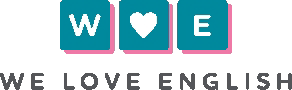 FORMULARIO DE SOLICITUD DE VOLUNTARIADOGracias por su interés en ser voluntario de We Love English.Información de contactoNombre y apellidos:Dirección:Teléfono:Dirección de correo electrónico:Disponibilidad:Persona de contacto en caso de emergencia:Habilidades o cualificaciones especialesDescripción de la formación o experiencia que pueda ser pertinente para el puesto de voluntario deseado:¿Qué espera ganar con el voluntariado?Por favor, adjunte a su solicitud una copia reciente de su casier judiciaire.Demanda de extracto de sumario judicial (boletín n°3) | Service-public.frDae: Firma: